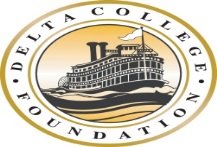 Delta College FoundationMonday, September 11, 2017Boardroom, Admin. 103Valerie Stewart-Green, RecorderPresent:  Jeff Wright, President; Patrick Doyle, Vice President; Dr. Kathy Hart, Secretary/Treasurer; Dr. Elizabeth Blanchard; Chuck Bloch; Claudia Moreno; Tom Patti; Carl Toliver; Richard Vasquez, Board of Trustees Representative; Steve Castellanos (Alternate)Absent:  Sue DePolo GrupeGuests: Tina Merlino, Dr. Lisa Cooper-WilkinsMINUTES1.       Call To Order and Roll Call	The meeting was called to order at approximately 2:00 p.m.2.      Public Comments and Approval of Minutes	2.1	Comments from the Public – none noted2.2	Approval of the June 12, 2017 Minutes 		Director Toliver motioned and Director Vasquez seconded to accept the minutes of the June 12, 2017 Delta College Foundation meeting as presented.  Vote:  9/0; motion carried.3.	Reports/Information                   3.1     Discussion Regarding Hardship Scholarships for Students                       Nearing Graduation – Power Point Presentation attached		Director of Financial Aid, Scholarships & Veterans Services Tina Lent 		gave a Power Point presentation on the Delta College Scholarship 			Program and the request to discuss the possibility of creating a Hardship 		Scholarship for students or a fund for students nearing completion of 		degrees or certificates who experience unexpected financial hardships.		Director Lent informed the Foundation Directors of the scholarship 			process, suggestions for improvement, and gave an update on this year’s 		scholarship ceremony.  Director Lent thanked the Director’s for their 		support of the scholarship ceremony and stated a goal for next year would 		be to increase donor participation with a “meet and greet” to include the 		donors, the Board of Trustees, Foundation Board and the administration.		In regards to hardships, Director Lent explained what constitutes a 			hardship and how students experiencing hardships are assessed by staff.  		Director Lent explained what a new scholarship for hardships would look 		like to provide needy students with funds to pay for books, parking/bus 		passes and funds for living expenses.		Dr. Hart shared her concerns, one of which was that Director DePolo 		Grupe, who brought the need for a hardship scholarship to the table is 		absent.  Dr. Hart suggested that no action be taken on this item until she 		is present.	3.2	Final Report on Passport to College -  Power Point Presentation attached		Director of Institutional Research & Effectiveness Tina Merlino gave a final 		PowerPoint report on the Passport to College (PTC) program.  Director 		Merlino started the report with a history of the program by reviewing			milestone dates as the program progressed.  The final report gave a three 		year review of enrollment, waivers, demographics, academic achievement 		and graduation and transfer data.	3.3	Eyes of Freedom Traveling Memorial		 Veterans Resource Center Manager John Ervin gave a PowerPoint 	presentation on the Lima Company Eyes of Freedom Traveling Memorial.  	Mr. Ervin is hoping to bring the memorial to Delta College in February and 	asked for the support of the Foundation.  		Foundation Directors gave Mr. Ervin feedback on the presentation and 	questioned the progress that has been made to reach out to other 	supporters for funding.  The Directors stated they are very supportive of 	our veterans and suggested Mr. Ervin work on getting some more details 	regarding the event and come back to the next meeting with 	an updated 	presentation.	3.4	Update on Alumni Association Committee Work		Dr. Kathy Hart asked to pass on the update for the Alumni Association 	committee work until there is more to report to the Foundation Directors. 	3.5	JOB REDI		Dr. Kathy Hart informed the Foundation Directors of the JOB REDI 	Foundation started by the Cortopossi Family.  The purpose of the JOB 	REDI program is to assist 	students in earning vocational certificates as a 	means to secure good jobs with growth opportunities.  Last year 10-15 	students were funded at $10,000 each over a 2 year period.  This year 	more than 140 students will be funded.  Dr. Hart stated that she could 	arrange to have someone from the JOB REDI foundation come to a 	foundation meeting.	3.6	Discussion and Review of Job Criteria for a Foundation 		            	Director Including Job Description/Search and Hiring Process 		Consultant Mike Hill addressed the Foundation Directors on the feasibility 	of hiring professional staff for the foundation and shared his background 	creating and running a foundation. Mr. Hill informed them that this is 	a business decision based on risks and rewards.			Mr. Hill shared suggested a successful local fundraiser be brought in to	facilitate a workshop, and that other similar local community colleges 	be researched on their foundation staffing successes.  4.	New Business  - Action Items4.1		Comparative Data for 2016-17 and 2017-18 Budgets		Director Blanchard motioned and Director Bloch seconded to accept the 	comparative data report as presented.  Vote:  9/0; motion carried.		Yes – Wright, Doyle, Hart, Blanchard, Block, Patti, Moreno, Toliver, 	Vasquez 		No – none Absent – DePolo Grupe4.2		2016-17 Year-End Financial Reports 		Director Moreno motioned and Director Patti seconded to accept the 	2016-17 Year-End Financial Report as presented.  Vote:  9/0; motion 	carried.		Yes – Wright, Doyle, Hart, Blanchard, Block, Patti, Moreno, Toliver, 	Vasquez 		No – none Absent – DePolo Grupe4.3		Listing of New Gifts and Donations 			Director Toliver motioned and Director Moreno seconded to accept gifts 	and donations as presented.  Vote:  9/0; motion carried.		Yes – Wright, Doyle, Hart, Blanchard, Block, Patti, Moreno, Toliver, 	Vasquez 		No – none Absent – DePolo Grupe5.	Agenda Items for Future Meetings	5.1	Morgan Stanley Representative – December meeting	5.2	Veterans Traveling Memorial – update on progress/information	5.3	Alumni Report	5.4	Hardship Scholarships Discussion/Action		6.	Foundation Board Member Questions/Announcements	None noted.Adjournment:  4:14 p.m.